ПРОЄКТ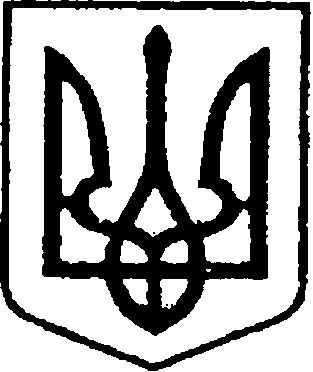 УКРАЇНАЧЕРНІГІВСЬКА ОБЛАСТЬН І Ж И Н С Ь К А    М І С Ь К А    Р А Д АВ И К О Н А В Ч И Й    К О М І Т Е ТР І Ш Е Н Н Явід  ___  серпня 2021 року	               м. Ніжин	                             №____Про відзначення Подякоювиконавчого комітетуНіжинської міської радиВідповідно до статей 40, 42, 59 Закону України «Про місцеве самоврядування в Україні», рішення Ніжинської міської ради Чернігівської області «Про внесення змін до рішення Ніжинської міської ради                            від 03 травня 2017 року №27-23/2017 «Про затвердження Положень                  про Почесну грамоту, Грамоту та Подяку виконавчого комітету Ніжинської міської ради» від 02.02.2018р. №18-35/2018, Регламенту виконавчого комітету Ніжинської міської ради Чернігівської області VІІI скликання, затвердженого рішенням Ніжинської міської ради Чернігівської області VІІI скликання від 24.12.2020р. №27-4/2020, розглянувши клопотання начальника Управління освіти Валентини Градобик, виконавчий комітет Ніжинської міської ради вирішив: 1.Оголосити Подяку виконавчого комітету Ніжинської міської ради             за високий професіоналізм, фахову компетентність, систематичну та цілеспрямовану діяльність в освітній галузі:1.1.Пищик Тетяні Сергіївні – директору Закладу дошкільної освіти (ясла-садок) №21 «Калинонька» комбінованого типу Ніжинської міської ради Чернігівської області;1.2.Василенко Людмилі Василівні – директору Дошкільного навчального закладу (ясла-садок) №23 «Розвивайко» загального розвитку дітей Ніжинської міської ради Чернігівської області;1.3.Ступак Валентині Василівні – директору Ніжинської Комунальної установи «Інклюзивно-ресурсного центру» Ніжинської міської ради Чернігівської області.2.Відділу юридично-кадрового забезпечення апарату виконавчого комітету Ніжинської міської ради (Лега В. О.) забезпечити оприлюднення цього Рішення на офіційному сайті Ніжинської міської ради.3.Відділу бухгалтерського обліку апарату виконавчого комітету Ніжинської міської ради (Єфіменко Н. Є.) забезпечити виконання цього Рішення у частині придбання бланків Подяк та рамок.4.Контроль за виконанням цього Рішення покласти на керуючого справами виконавчого комітету Ніжинської міської ради Салогуба В. В.  Міський голова                                                        Олександр КОДОЛАПояснювальна запискадо проєкту рішення «Про відзначення Подякоювиконавчого комітетуНіжинської міської ради»Відповідно до ст. 40 Закону України «Про місцеве самоврядування                в Україні», рішення Ніжинської міської ради Чернігівської області                     «Про внесення змін до рішення Ніжинської міської ради від 03 травня                2017 року №27-23/2017 «Про затвердження Положень про Почесну грамоту, Грамоту та Подяку виконавчого комітету Ніжинської міської ради»                        від 02.02.2018 р. №18-35/2018, клопотання начальника Управління освіти Валентини Градобик пропонуються кандидатури до відзначення Подяками виконавчого комітету Ніжинської міської ради за високий професіоналізм, фахову компетентність, систематичну та цілеспрямовану діяльність в освітній галузі.Проєкт Рішення складається з чотирьох розділів.Відділ юридично-кадрового забезпечення апарату виконавчого комітету Ніжинської міської ради, відповідно до Закону України «Про доступ                       до публічної інформації», забезпечує опублікування цього Рішення                                на офіційному сайті Ніжинської міської ради.Відділ бухгалтерського обліку апарату виконавчого комітету Ніжинської міської ради забезпечує виконання цього Рішення у частині придбання бланків Подяк та рамок.Доповідати проект рішення на засіданні буде начальник сектору                     з питань кадрової політики відділу юридично-кадрового забезпечення апарату виконавчого комітету Ніжинської міської ради Кучер Людмила Сергіївна.Начальник відділу юридично-кадровогозабезпечення апарату виконавчогокомітету Ніжинської міської ради                                                          В. О. Лега